Erhvervsgeografi – opgave 1Marker på kortet her hvor man finder de fleste lavindkomstlande, mellemindkomst og højindkomst lande. 
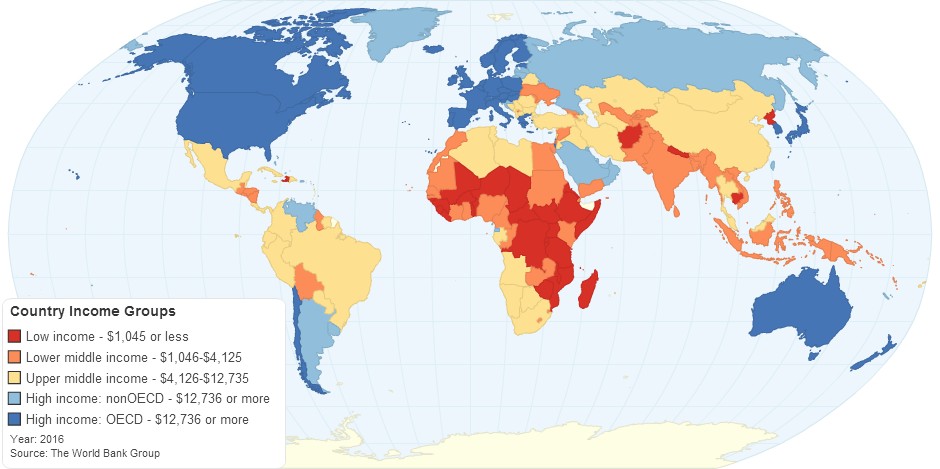 Hvilket økonomisk begreb bruges til at definerer man om et land tilhører den ene eller den anden gruppe af lande? 
Nedenstående tabel viser erhvervsfordelingen i fire lande (2016) Hvilken landegruppe tilhører de enkelte lande – se kortet overforVurder hvilken samfundstype de enkelte lande tilhører
Find landenes BNP pr. indbygger fra Our World in Data  (klik på linket!)
og indskriv data i tabellen Er der nogen korrelation mellem % beskæftigede i landbruget (primære ) og BNP? Hvordan kunne denne korrelation illustreres?Prøv at placere de fire lande i Fouraties model – hvor på tidslinjen hører de enkelte lande hjemme?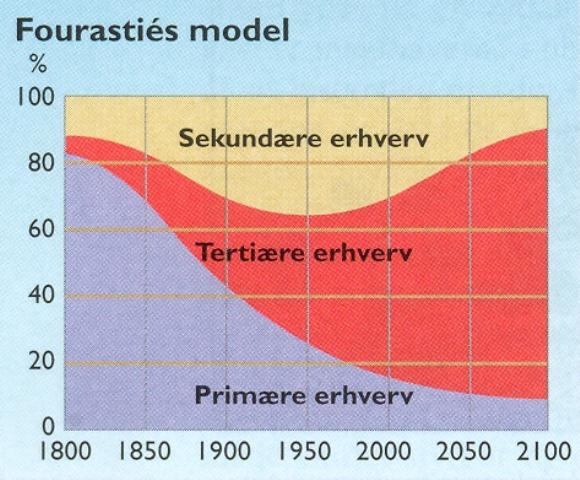 International arbejdsdeling:Hvilke hovederhverv kan du knytte til hvert af de tre billeder nedenfor? I hvilke landegrupper kan du placere de enkelte billeder? Hvilke konkrete arbejdsprocesser indgår til hvert af de tre billeder? Hvor tror du værditilvæksten er størst og hvor er den mindst?
Kan du evt begrunde hvorfor du tror det er sådan?  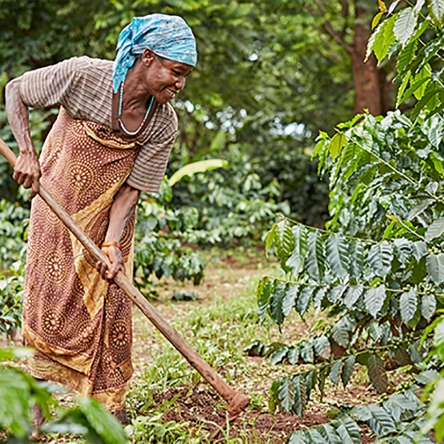 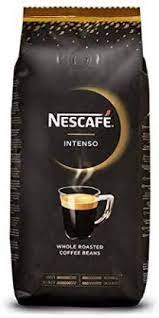 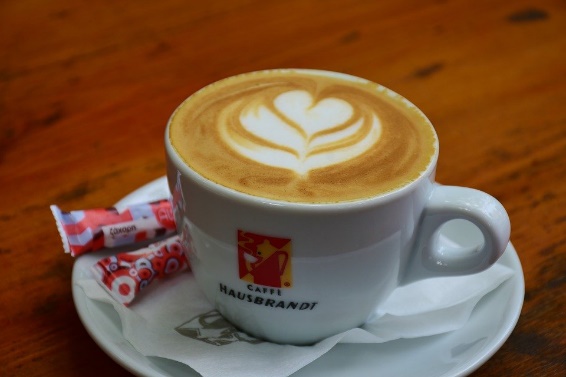 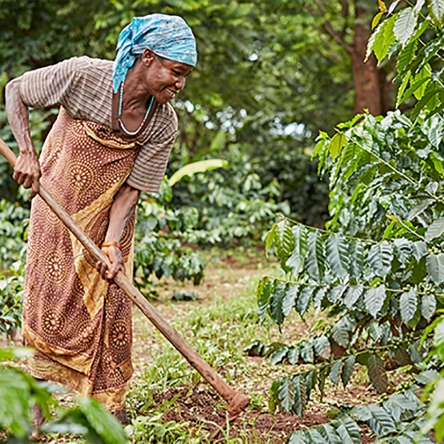 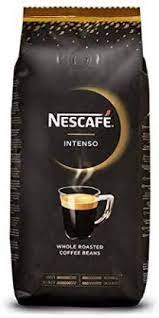 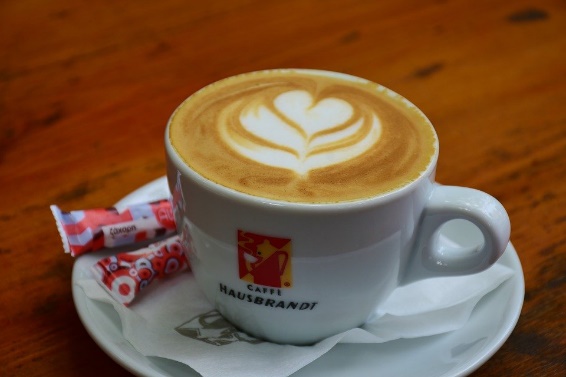 Pri-
mæreSekun-
dæreTer-tiæreLande-gruppe:Samfund-typeBNP pr indb US $Danmark21880Kina282943Indien472231Uganda72424